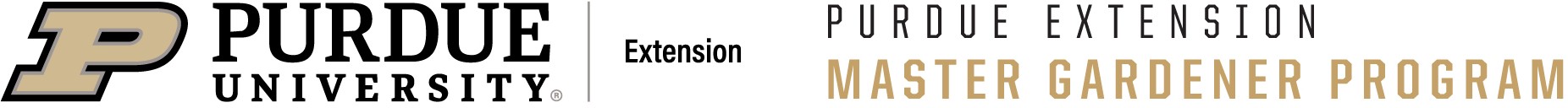 Purdue Extension Master Gardener (EMG) Basic TrainingVigo County6-9pm on WednesdaysFebruary-June 2024Meadows Learning Lab Tabby Flinn, carroll@purdue.edu  (812) 462-3371Purdue University Cooperative Extension Service is an equal access/equal opportunity institution.If you need a reasonable accommodation to participate in this program, prior to the meeting, contact the office at(812) 462-3371.DateTopic/Related ReferencesInstructor2/28/2024Pre-test and EMG OrientationPurdue EMG Program Policy Guide/Meet & GreetTabby Flinn & Master Gardeners3/6/2024Plant SciencePEMG Manual Ch. 1,3,8TBD3/20/2024Soils & Plant NutritionPEMG Manual Ch. 2,6,7TBD3/27/2024Fruit GardeningPEMG Manual Ch. 14TBD4/3/2024Pesticides Safety and AlternativesPEMG Manual Ch. 23,24Weed Identification and ControlPEMG Manual Ch. 20TBD4/10/2024Plant Disease DiagnosisPEMG Manual Ch.16,17,21,22,25TBD4/17/2024Animal Pests and Invasive SpeciesPEMG Manual Ch. 19 and 26TBD4/24/2024Insects Identification and ControlPEMG Manual Ch. 18,21,24,25TBD5/1/2024Herbaceous OrnamentalsPEMG Manual Ch. 7, 9TBD5/8/2024Woody OrnamentalsPEMG Manual Ch. 7, 10TBD5/15/2024Lawn CarePEMG Manual Ch. 11TBD5/22/2024Vegetable GardeningPEMG Manual Ch. 7,13TBD5/29/2024Post-test, post-program survey, and final examTBDTBDIdeas: Volunteer Project Fair/”What Counts?”/Meet MG Association/CelebrationTBD